PUCKEen LED opbouwtoestel met een cilindrisch aluminium behuizing in de beschikbare kleuren RAL9016 en RAL9005 met een lens diffusor uit gehard glas. Deze lens zorgt ervoor dat het licht breed uitgestraald wordt, tevens wordt hierdoor de verblinding tegengegaan (UGR <19).Beschikbaar in volgende afmetingen:
Ø65x45
Ø80x54
Ø95x64Beschermingsgraad:	IP20
Levensduur LEDS:		L70B50 36.000h
Lichtkleur:		CRI90 2700K, 3000K, 4000K
Verblindingsfactor:	UGR <19
Dimbaar:		beschikbaar met DIM push, DIM DALI
Gradenhoek:		37°/ 43°/ 45°
Certificaten:		MacAdam Step 3
Garantie:		5 jaar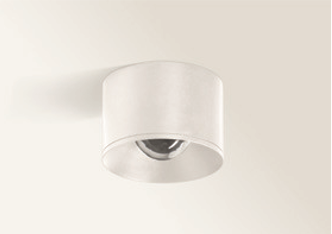 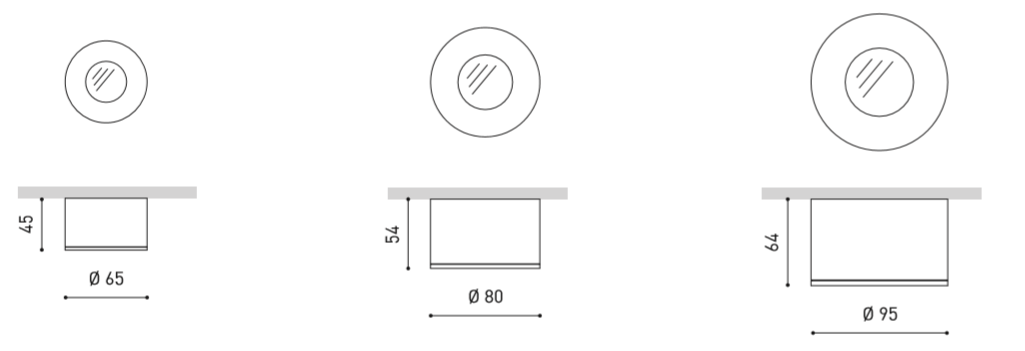 